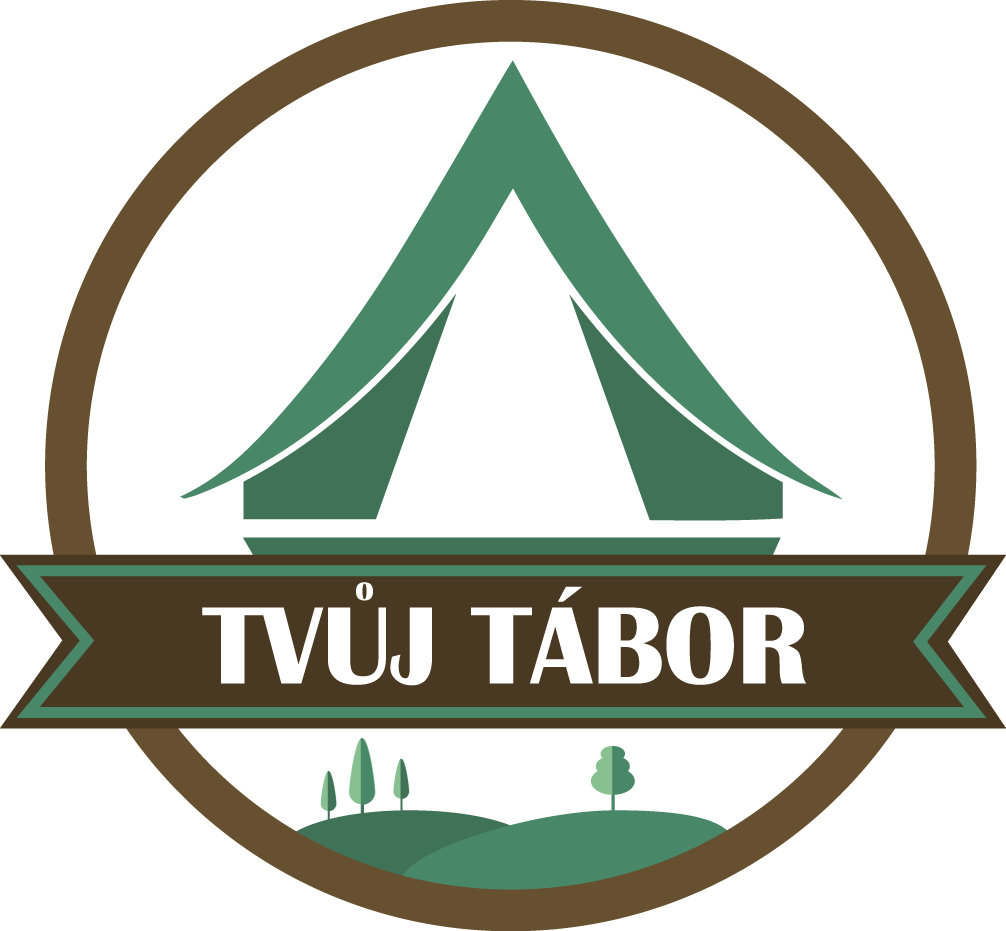 Pořadatel: 	Tvůj tábor z. s.,Místo: 		Čeložnice u KyjovaTermín: 	11. – 25. 8. 2018Ubytování: 	V podsadových stanech po dvojicíchCena tábora:1) Pro jednotlivce: 4 100,- Kč (v případě platby po 1. 6. 2018 cena tábora 4 300 Kč)2) Pro sourozence: 3 700,- Kč / os. (v případě platby po 1. 6. 2018 cena tábora 3 900 Kč)Upozorňuji na tyto potíže dítěte:Dítě je alergické na:Dítě je neplavec – uplave méně než 50m – 100m – 200m*Dítě se bojí: deště – bouřky – tmy – výšek*Dítě se zúčastnilo stanového tábora v letech:Dítě nemůže ze zdravotních důvodů vykonávat tyto činnosti:Jiné sdělení rodičů: …………………………………………Storno poplatkyV případě, že budete nuceni pobyt na táboře zrušit, je nutné zaslat písemné oznámení o zrušení pobytu. Jestliže obdržíme Vaši přihlášku a nedostaneme toto oznámení, budete muset zaplatit storno poplatky dle níže uvedených podmínek. Toto oznámení musí obsahovat: celé jméno, rodné číslo, datum narození, adresa trvalého pobytu Vašeho dítěte, důvod zrušení pobytu, datum, jméno, datum narození a podpis zákonného zástupce. Toto oznámení musí být zasláno písemnou formou buď na adresu Sarah Szökeová, Milady Horákové 339/42, 602 00 Brno – Zábrdovice, nebo na email info@tvujtabor.cz.Poplatky:Zrušení pobytu do 1 měsíce před začátkem akce: provozovatel vrací 80% z ceny táboraZrušení pobytu do 1 týdne před začátkem akce: provozovatel vrací 20% z ceny táboraZrušení pobytu méně než 1 týden před začátkem akce: provozovatel nevrací žádnou část z ceny táboraZávazně přihlašuji svého syna/dceru na letní stanový tábor, souhlasím s cenou, termínem zaplacení a stornovacími podmínkami. Rovněž potvrzuji souhlas s táborovým řádem a režimem dne. Prohlašuji, že potvrzení o zdravotním stavu mého syna/dcery ve smyslu přílohy č. 3 vyhlášky č. 106/2001  Sb., Ministerstva zdravotnictví v platném znění, o hygienických požadavcích na zotavovací akce pro děti, bylo vystaveno jeho ošetřujícím lékařem.Prohlašuji, že pokud je můj syn/dcera v ošetřování dalších lékařů či specialistů, je o této skutečnosti tento ošetřující lékař po všech stránkách informován. Prohlašuji, že vhodnost pobytu mého syna/dcery na akci, kam je přihlašován/a touto přihláškou, byla s těmito lékaři konzultována, o tom učiněn záznam do jejich zdravotní dokumentace, a ti neoznačili pobyt pro mého syna/dceru za nevhodný či ohrožující, ani mého syna/dceru neoznačili za nevhodné či nezpůsobilé k účasti na této akci. Dále souhlasím, že mé dítě nebude na táboře mít mobilní telefon, tablet ani laptop, popř. jiné zařízení s možností připojení do sítě nebo internetu. Rodiče mohou být v kontaktu s vedoucími a děti mohou rodiče kontaktovat prostřednictvím dopisů. V případě nalezení výše zmíněné elektroniky souhlasím s tím, že bude odebrána a vrácena na konci pobytu rodičům. Důvodem výše zmíněného je nebezpečí poškození zařízení a dále jejich vliv na průběh a atmosféru tábora.Peníze prosím zasílejte na náš účet u Fio banky, a.s.                  Č. účtu: 2600231039/2010                  Nezapomeňte uvést variabilní (RČ) a konstantní (0308) symbol! Možnosti platby:poštovní poukázkou na náš účethotově, určenou částku složit přímo v kterékoliv pobočce Fio banky na náš účetpřevodním příkazem z vlastního účtu na výše uvedený účet pokud budete potřebovat fakturu pro svého zaměstnavatele, spojte se prosím přímo s hospodářkou Ing. Kateřinou Poláchovou, email: info@tvujtabor.cz, tel. +420 773 587 870. (Pro fakturu je nutné uvést přesný název zaměstnavatele a jeho IČO.)Při nástupu do tábora předložte průkaz zdravotní pojišťovny, list účastníka tábora a potvrzení zdravotní způsobilosti dítěte absolvovat tábor.V……………………dne………………................................................Podpis zákonného zástupceJakékoliv další informace Vám ráda poskytne: Ing. Kateřina Poláchová, +420 773 587 870Přihlášky zasílejte na email: info@tvujtabor.cz , případně na adresu: Ing, Sarah Szökeová, Milady Horákové 339/42, Zábrdovice, 602 00 Brnotel: 	+420 773 587 870, 
email: 	info@tvujtabor.czKřestní jméno:Příjmení:Datum narození:Rodné číslo:Adresa bydliště, popř. korespondenční adresa:Adresa bydliště, popř. korespondenční adresa:Adresa bydliště, popř. korespondenční adresa:Adresa bydliště, popř. korespondenční adresa:Adresa bydliště, popř. korespondenční adresa:Adresa bydliště, popř. korespondenční adresa:Zdravotní pojišťovna:Zdravotní pojišťovna:Zdravotní pojišťovna:Zdravotní pojišťovna:Zdravotní pojišťovna:Zdravotní pojišťovna:Škola:Škola:Škola:Škola:Ukončená třída v době nástupu na tábor:Ukončená třída v době nástupu na tábor:Mám zájem o vystavení faktury: NE – ANO* (Pokud ano, uveďte prosím speciální požadavky jako korespondenční adresu, název zaměstnavatele…)Mám zájem o vystavení faktury: NE – ANO* (Pokud ano, uveďte prosím speciální požadavky jako korespondenční adresu, název zaměstnavatele…)Mám zájem o vystavení faktury: NE – ANO* (Pokud ano, uveďte prosím speciální požadavky jako korespondenční adresu, název zaměstnavatele…)Mám zájem o vystavení faktury: NE – ANO* (Pokud ano, uveďte prosím speciální požadavky jako korespondenční adresu, název zaměstnavatele…)Mám zájem o vystavení faktury: NE – ANO* (Pokud ano, uveďte prosím speciální požadavky jako korespondenční adresu, název zaměstnavatele…)Mám zájem o vystavení faktury: NE – ANO* (Pokud ano, uveďte prosím speciální požadavky jako korespondenční adresu, název zaměstnavatele…)Předpokládaný odjezd:Předpokládaný odjezd:Z Brna – Přímo do tábora po 15:00 dne 11. 8. 2018 *Z Brna – Přímo do tábora po 15:00 dne 11. 8. 2018 *Z Brna – Přímo do tábora po 15:00 dne 11. 8. 2018 *Z Brna – Přímo do tábora po 15:00 dne 11. 8. 2018 *Jméno a příjmení matky:Jméno a příjmení matky:Zaměstnavatel:Zaměstnavatel:Telefonní kontakt:Telefonní kontakt:Emailová adresa:Emailová adresa:Jméno a příjmení otce:Jméno a příjmení otce:Zaměstnavatel:Zaměstnavatel:Telefonní kontakt:Telefonní kontakt:Emailová adresa:Emailová adresa: